Dundale Primary School & Nursery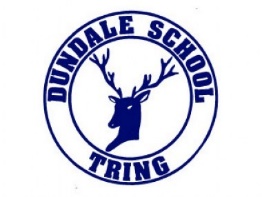 Person Specification and Personal StatementA candidate will only be considered for shortlisting and move forward in the remaining person specification criteria if they meet the first 7 of the Qualifications, Knowledge and Experience and Professional Development sections.  It is important to provide examples using the STAR acronym (situation, task, action, result) relating to the person specification criteria.Ensure to evidence additional aspects such as training, qualifications together with your background and experience within the personal statement.CriteriaEssential or Desirable Determination From Determination From Determination From Determination FromCriteriaEssential or DesirableApplicationInterviewTasksReferencesQualifications, Knowledge and ExperienceQualifications, Knowledge and ExperienceQualifications, Knowledge and ExperienceQualifications, Knowledge and ExperienceQualifications, Knowledge and ExperienceQualifications, Knowledge and ExperienceQualified Teacher StatusE✓Degree or EquivalentE✓Knowledge, skills and evidence of successful experience and implementation of working with Early Years Foundation Stage / KS1 and KS2 pupils and staff E✓Recent successful leadership as a Head, Deputy or School Improvement LeadE✓Has current training for Child Protection and Designated Safeguarding Lead and has successfully undertaken the role within the school settingE✓Professional DevelopmentProfessional DevelopmentProfessional DevelopmentProfessional DevelopmentProfessional DevelopmentProfessional DevelopmentEvidence of appropriate and recent professional career development for the role of HeadteacherE✓Evidence of recent leadership and management operational training and development E✓Has successfully undertaken approved safer recruitment trainingD✓Has a commitment to using educational research to inform role as Headteacher and to continue own personal developmentE✓✓Leadership SkillsLeadership SkillsLeadership SkillsLeadership SkillsLeadership SkillsLeadership SkillsAbility to articulate a clear vision for the future focussed on providing an excellent education for our pupilsE✓✓✓Proven record of inspiring, enabling and motivating others to succeed in an inclusive environmentE✓✓✓Able to devolve responsibilities, delegate tasks and monitor performance to support and provide direction where necessary.E✓✓Have commitment to staff development targeted to raise standards and outcomes for all stakeholders.E✓✓Demonstrates excellent communication skills, including written and verbal communicationE✓✓✓Ability to build effective relationships with staff, parents, governors, and the wider school communityE✓✓✓Whole School Leadership and Management Experience (EYFS and Primary)Whole School Leadership and Management Experience (EYFS and Primary)Whole School Leadership and Management Experience (EYFS and Primary)Whole School Leadership and Management Experience (EYFS and Primary)Whole School Leadership and Management Experience (EYFS and Primary)Whole School Leadership and Management Experience (EYFS and Primary)Evidence off successful leadership and  leading strategic planning and managing change in pursuit of securing better outcome for children.E✓✓Demonstrable skills in listening and engaging with stakeholders including parents/carers in a range of ways on a daily basis or as a lead on specific projects to ensure access for all.E✓✓Experience and evidence of successful collaboration of working with stakeholders including governors, school improvement partners and external agencies / companiesE✓✓A demonstrable understanding and commitment to fulfilling safeguarding obligations to secure a safe environment for allE✓✓✓Evidence of successful health and safety strategies to promote and ensure the wellbeing of children and staffE✓✓✓Evidence of working collaboratively with stakeholders to ensure an inclusive education for allE✓✓✓Evidence of SEND knowledge, experience and successful collaboration with SEND stakeholders to secure improved outcomes for children with SEND. E✓✓✓A demonstrable understanding of behavioural strategies and evidence of successful implementation to ensure improved outcomes for children with challenging behavioursE✓✓✓Evidence of developing the performance of staff through effective performance management to ensure improved outcomes for all childrenE✓✓Evidence of providing support and encouragement to staff for CPD and wellbeing as well as for themselves E✓✓Experience of successful experience and implementation of a strategic plan across a whole school, identifying priorities and evaluating the impactE✓✓Evidence of successful experience and implementation of leading change across a whole school, identifying priorities and evaluation the impactE✓✓Demonstrable knowledge of strategic financial planning and budgetary management as well as evidence of successful implementation to ensure school development for all stakeholders and improved outcomes for childrenD✓✓Have had responsibility for whole school policy development and implementation D✓✓Personal QualitiesPersonal QualitiesPersonal QualitiesPersonal QualitiesPersonal QualitiesPersonal QualitiesAbility to demonstrate an ability, determination, and enthusiasm to ensure improved outcomes for all children in the school enabling them to fulfil their potentialE✓✓✓✓Leads by example with integrity, resilience, and enthusiasmE✓✓✓Demonstrates an ability to successfully engage and inspire children, staff, parents/carers and the wider community e.g., empathy, enjoyment, inclusionE✓✓✓✓Demonstrates an ability to challenge people and resolve performance and relationship issuesE✓✓✓✓Leads with an adaptable leadership style, being ‘hands on’ when required balanced with knowing when to delegateE✓✓✓Thinks creatively and imaginatively to anticipate and solve problems, and identify opportunities for the schoolE✓✓✓✓